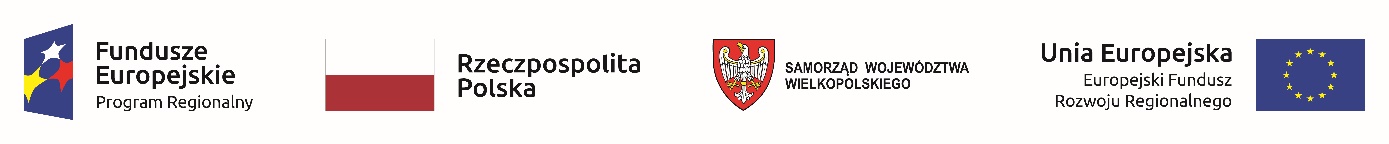 Załącznik nr 2 do SWZ___________________, dnia ____________ 2021 r.______________________________________________________________________________________________________________________________________________________________________________(Nazwa i adres wykonawcy)Oznaczenie sprawy: SA.270.8.2021Oświadczenieskładane na podstawie art. 125 ust. 1 ustawy z dnia 11 września 2019 r. Prawo zamówień publicznych (dalej jako: PZP)DOTYCZĄCE PODSTAW WYKLUCZENIA Z POSTĘPOWANIAORAZ SPEŁNIANIA WARUNKÓW UDZIAŁU W POSTĘPOWANIUNa potrzeby postępowania o udzielenie zamówienia publicznego pn.:„ZAPROJEKTOWANIE, DOSTAWA I MONTAŻ INSTALACJI FOTOWOLTAICZNEJ (DEMONSTRACYJNEJ) PRZY SIEDZIBIE NADLEŚNICTWA OBORNIKI”prowadzonego przez SKARB PAŃSTWA - PAŃSTWOWE GOSPODARSTWO LEŚNE LASY PAŃSTWOWE NADLEŚNICTWO OBORNIKI oświadczam, co następuje: oświadczam, że:1)	nie podlegam wykluczeniu z postępowania na podstawie art. 108 ust. 1 ustawy PZP;2)	nie podlegam wykluczeniu z postępowania na podstawie art. 109 ust. 1 pkt 4-8 ustawy PZP;3)	Oświadczam, że zachodzą w stosunku do mnie podstawy wykluczenia z postępowania na 	podstawie art. ____________ PZP (podać mająca zastosowanie podstawę prawną wykluczenia 	spośród wymienionych powyżej w art. 108 ust. 1 oraz 109 ust. 1 pkt. 4-8).Jednocześnie oświadczam, że w związku z ww. okolicznością, na podstawie art. 110 ust. 2 ustawy PZP podjąłem następujące środki naprawcze: ______________________________________________________________________________________________________________________________________________________________________________________________________________________________________________________Oświadczam, że spełniam warunku udziału w postępowaniu określone przez Zamawiającego w Rozdziale V Specyfikacji Warunków Zamówienia.Oświadczam, że wszystkie informacje podane w powyższych oświadczeniach są aktualne na dzień składania ofert i zgodne z prawdą oraz zostały przedstawione z pełną świadomością konsekwencji wprowadzenia Zamawiającego w błąd przy przedstawianiu informacji._______________________________(podpis)Uwaga! Oświadczenie należy podpisać:kwalifikowanym podpisem elektronicznym lub podpisem zaufanym lub podpisem osobistymOświadczenie Wykonawcy, w zakresie art. 108 ust. 1 oraz art. 109 ust. 1 pkt. 4 -8 ustawy PZPOświadczenie Wykonawcy o spełnianiu warunków udziału w postępowaniu określone przez Zamawiającego w Rozdziale V Specyfikacji Warunków Zamówienia  Oświadczenie Wykonawcy dotyczące podanych informacji 